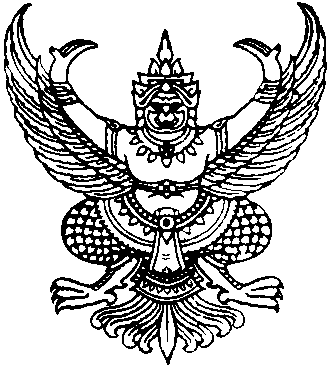 ประกาศคณะกรรมการคัดเลือกพนักงานส่วนตำบลให้ดำรงตำแหน่งในระดับที่สูงขึ้นสำหรับตำแหน่งผู้บริหารขององค์การบริหารส่วนตำบลหนองขามเรื่อง  รับสมัครคัดเลือกพนักงานส่วนตำบลตำแหน่งผู้บริหารเพื่อแต่งตั้งให้ดำรงตำแหน่งที่สูงขึ้นตำแหน่ง ปลัดองค์การบริหารส่วนตำบล (นักบริหารงานท้องถิ่น)  ระดับ  กลาง********************ด้วยคณะกรรมการคัดเลือกพนักงานส่วนตำบลเพื่อแต่งตั้งให้ดำรงตำแหน่งในระดับที่สูงขึ้น สำหรับตำแหน่งผู้บริหารขององค์การบริหารส่วนตำบลหนองขาม จะดำเนินการคัดเลือกพนักงานส่วนตำบลเพื่อแต่งตั้งให้ดำรงตำแหน่งในระดับที่สูงขึ้น สำหรับตำแหน่งปลัดองค์การบริหารส่วนตำบล     (นักบริหารงานท้องถิ่น)  ระดับ  กลาง เลขที่ตำแหน่ง ๑๐-๓-๐๐-๑๑๐๑-๐๐๑ จำนวน   ๑    อัตรา		อาศัยอำนาจตามความในหมวด ๔ การคัดเลือก ข้อ ๕๔ (๔), ๑๐๒, ๑๐๓ (๓), ๑๐๗  และข้อ ๑๕๓ แห่งประกาศคณะกรรมการพนักงานส่วนตำบลจังหวัดชัยภูมิ  เรื่อง  หลักเกณฑ์และเงื่อนไขเกี่ยวกับการบริหารงานบุคคลขององค์การบริหารส่วนตำบล พ.ศ. ๒๕๔๕  และแก้ไขเพิ่มเติมจนถึงปัจจุบัน  ประกอบกับมติการประชุมคณะกรรมการคัดเลือกพนักงานส่วนตำบลเพื่อแต่งตั้งให้ดำรงตำแหน่งในระดับที่สูงขึ้น  สำหรับตำแหน่งผู้บริหารขององค์การบริหารส่วนตำบลหนองขาม  ตำแหน่งปลัดองค์การบริหารส่วนตำบล (นักบริหารงานท้องถิ่น)  ระดับ  กลาง ครั้งที่  ๑๐/๒๕๕๙  เมื่อวันที่   ๒๐   เดือน   ตุลาคม พ.ศ. ๒๕๕๙  องค์การบริหารส่วนตำบลหนองขาม จึงประกาศรับสมัครคัดเลือกพนักงานส่วนตำบลเพื่อแต่งตั้งให้ดำรงตำแหน่งในระดับที่สูงขึ้น   ดังนี้	  	๑. ตำแหน่งที่รับสมัครคัดเลือก		  ปลัดองค์การบริหารส่วนตำบล  (นักบริหารงานท้องถิ่น)  ระดับ   กลาง    เลขที่ตำแหน่ง ๑๐-๓-๐๐-๑๑๐๑-๐๐๑ จำนวน    ๑    อัตรา	   	๒. รายละเอียดตำแหน่ง หน้าที่และความรับผิดชอบ หน้าที่ความรับผิดชอบของตำแหน่ง  ลักษณะงานที่ปฏิบัติ  คุณสมบัติของผู้สมัคร  และความรู้ความสามารถที่ต้องการ  รายละเอียดตามเอกสารแนบท้ายประกาศ (ผนวก ก.)	   	๓. คุณสมบัติของผู้สมัคร		 ผู้สมัครเข้ารับการคัดเลือกจะต้องเป็นผู้มีคุณสมบัติครบถ้วนตามคุณสมบัติเฉพาะสำหรับตำแหน่งปลัดองค์การบริหารส่วนตำบล (นักบริหารงานท้องถิ่น)  ระดับ  กลาง   ในวันสมัคร (วันที่ ๒๓ มกราคม ๒๕๖๐   -  ๑๗  กุมภาพันธ์  ๒๕๖๐)  รายละเอียดดังนี้                (๑)  มีคุณวุฒิการศึกษาตรงตามคุณสมบัติเฉพาะสำหรับตำแหน่งที่จะแต่งตั้งตามมาตรฐานกำหนดตำแหน่ง  ในระบบแท่งและตามคุณสมบัติเฉพาะสำหรับตำแหน่งดังนี้              (๒) ดำรงตำแหน่งใดตำแหน่งหนึ่งมาแล้วดังต่อไปนี้ โดยจะต้องปฎิบัติงานในลักษณะงานบริหารองค์กรปกครองส่วนท้องถิ่นหรืองานอื่นที่เกี่ยวข้องตามที่ ก.จ.,ก.ท. หรือ ก.อบต.มาแล้วไม่น้อยกว่า  ๑  ปี  	/๒.๑  ดำรงตำแหน่ง.-                                 ๒.๑  ดำรงตำแหน่งหรือเคยดำรงตำแหน่งรองปลัด  ระดับ  ๘  (นักบริหารงานองค์การบริหารส่วนจังหวัด/นักบริหารงานเทศบาล/นักบริหารงานองค์การบริหารส่วนตำบล)  และรองปลัด  (นักบริหารงานท้องถิ่น  ระดับกลาง)  โดยต้องมีระยะเวลารวมกันไม่น้อยกว่า  ๒  ปี  หรือ                          ๒.๒  ดำรงตำแหน่งหรือเคยดำรงตำแหน่งไม่ต่ำกว่าปลัด ระดับ  ๗  (นักบริหารงานองค์การบริหารส่วนจังหวัด/นักบริหารงานเทศบาล/นักบริหารงานองค์การบริหารส่วนตำบล)  และปลัด  (นักบริหารงานท้องถิ่น  ระดับต้น)  โดยต้องมีระยะเวลารวมกันไม่น้อยกว่า  ๔  ปี  กำหนดเวลา  ๔  ปี  ให้ลดเป็น  ๓  ปี  สำหรับผู้มีคุณวุฒิปริญญาโทหรือเทียบได้ไม่ต่ำกว่าในสาขาวิชาหรือทางที่ตรงตามคุณสมบัติเฉพาะสำหรับตำแหน่งที่จะแต่งตั้งตามมาตรฐานกำหนดตำแหน่ง  หรือ                          ๒.๓  ดำรงตำแหน่งหรือเคยดำรงตำแหน่งไม่ต่ำกว่าปลัด  ระดับ  ๖  (นักบริหารงานเทศบาล/นักบริหารงานองค์การบริหารส่วนตำบล)  และปลัด  (นักบริหารงานท้องถิ่น  ระดับต้น)  โดยต้องมีระยะเวลารวมกันไม่น้อยกว่า  ๘  ปี  กำหนดเวลา  ๘  ปี  ให้ลดเป็น  ๗  ปี  สำหรับผู้มีคุณวุฒิปริญญาโท  หรือเทียบได้ไม่ต่ำกว่าในสาขาวิชาหรือทางที่ตรงตามคุณสมบัติเฉพาะสำหรับตำแหน่งที่จะแต่งตั้งตามมาตรฐานกำหนดตำแหน่ง                 ๓.  การนำคุณวุฒิ  ปริญญาโทมาลดระยะเวลาตามข้อ  ๒.๒  -  ๒.๓  ให้ดำเนินการตามประกาศ  ก.อบต.  เรื่องหลักเกณฑ์และเงื่อนไขในการนำคุณวุฒิปริญญาโทมาเทียบเป็นประสบการณ์การบริหารเพื่อลดระยะเวลาในการดำรงตำแหน่งบริหาร  พ.ศ.๒๕๕๐  ลงวันที่  ๓๐  เมษายน  ๒๕๕๐  โดย  อนุโลม  ทั้งนี้การยื่นผลงาน  ให้ยื่นได้ภายใน  ๖  เดือนก่อนดำรงตำแหน่งนั้น  ครบ  ๓  ปี  หรือ  ๗  ปีแล้วแต่กรณี       (๓) ได้รับเงินเดือนไม่ต่ำกว่า  ขั้น ๒๓,๐๘๐- บาท          		๔. ความรู้ความสามารถที่ต้องการ                		๑. สมรรถนะหลักทางการบริหาร		๒.  สมรรถนะที่เกี่ยวข้องกับงานในตำแหน่ง		๓.  ความประพฤติ		๔.  ประวัติการรับราชการ		๕.  คุณสมบัติอื่น ที่จำเป็นในการปฏิบัติงาน	รายละเอียดตามเกณฑ์และวิธีการคัดเลือก  (ภาคผนวก  ข.)	๕. การรับสมัครและสถานที่รับสมัคร             ให้ผู้มีสิทธิสมัครเข้ารับการคัดเลือกส่งใบสมัครด้วยตนเอง พร้อมเอกสารและหลักฐาน ได้ที่  งานการเจ้าหน้าที่  สำนักงานปลัด  องค์การบริหารส่วนตำบลหนองขาม  อำเภอคอนสวรรค์  จังหวัดชัยภูมิ  ตั้งแต่วันที่  ๒๓  มกราคม ๒๕๖๐  -  ๑๗  กุมภาพันธ์  ๒๕๖๐  เวลา ๐๘.๓๐ - ๑๖.๓๐ น.  เว้นวันหยุดราชการ หรือสอบถามรายละเอียดได้ที่โทรศัพท์หมายเลข ๐๔๔-๘๑๐๐๔๓  ในวันเวลาราชการ  โดยผู้สมัครเข้ารับการคัดเลือกต้องตรวจสอบและรับรองคุณสมบัติของตนเองว่าถูกต้องและมีคุณสมบัติครบถ้วนตามคุณสมบัติในตำแหน่งที่สมัคร                                       /๖.เอกสารและ.....       ๖. เอกสารและหลักฐานในการสมัครคัดเลือก	ผู้ประสงค์จะสมัครเข้ารับการคัดเลือก ให้ยื่นใบสมัครด้วยตนเองต่อเจ้าหน้าที่รับสมัครคัดเลือกพร้อมด้วยหลักฐาน  ซึ่งผู้สมัครคัดเลือกได้รับรองสำเนาถูกต้องและลงลายมือชื่อกำกับไว้ในเอกสารทุกฉบับ ดังต่อไปนี้      ๖.๑ ใบสมัครคัดเลือก (แนบท้ายประกาศเอกสารหมายเลข ๑)     ๖.๒ สำเนาทะเบียนประวัติพนักงานส่วนตำบลที่รับรองสำเนาถูกต้อง               จำนวน ๑ ชุด     ๖.๓ สำเนาคุณวุฒิการศึกษา ซึ่งตรงตามมาตรฐานกำหนดตำแหน่งที่สมัครสอบ จำนวน ๑ ชุด     ๖.๔ รูปถ่ายเครื่องแบบข้าราชการหน้าตรงไม่สวมหมวก และไม่ใส่แว่นตาดำ ขนาด ๑ นิ้ว  จำนวน ๒ รูป  (ถ่ายไว้ไม่เกิน ๖ เดือน)     ๖.๕ หลักฐานเกี่ยวกับประวัติบุคคลและประวัติการรับราชการ            (แนบท้ายประกาศเอกสารหมายเลข ๒)     ๖.๖ แบบแสดงวิสัยทัศน์ในการปฏิบัติงานในตำแหน่งที่เข้ารับการคัดเลือกและผลงานที่ประสบความสำเร็จย้อนหลังไม่เกิน ๒ ปี  จำนวน  ๒  ผลงาน  จำนวน  ๘  ชุด  (แบบแสดงวิสัยทัศน์ให้ส่งพร้อมใบสมัครในวันรับสมัคร)     ๖.๗ หนังสือรับรองขององค์การบริหารส่วนตำบลที่ตนเองสังกัดอยู่ว่ามีคุณสมบัติครบถ้วน ตามที่กำหนดในประกาศนี้ และยินยอมให้มาสมัครเข้ารับการคัดเลือก (แนบท้ายประกาศเอกสาร    หมายเลข ๓)        	๖.๘ ใบรับรองแพทย์ ซึ่งออกให้ไม่เกิน  ๖  เดือน     	๖.๙ หลักฐานอื่นๆ เช่น ใบสำคัญการสมรส ใบเปลี่ยนชื่อตัว – ชื่อสกุล (ถ้ามี)		ในการรับสมัครคัดเลือกฯ ในครั้งนี้ ให้ผู้สมัครคัดเลือกตรวจสอบและรับรองตนเองว่าเป็นผู้มีคุณสมบัติเฉพาะสำหรับตำแหน่งตรงตามประกาศรับสมัครคัดเลือกฯ หากภายหลังปรากฏว่าผู้สมัครคัดเลือก  รายใดมีคุณสมบัติไม่ครบถ้วน คณะกรรมการคัดเลือกฯ จะถือว่าเป็นผู้ขาดคุณสมบัติในการสมัครเข้ารับการคัดเลือกและไม่มีสิทธิได้รับการแต่งตั้งให้ดำรงตำแหน่งตามที่ประกาศดังกล่าว 	๗. ค่าธรรมเนียมการสมัครเข้ารับการคัดเลือก      	สมัครจะต้องชำระค่าธรรมเนียมการสมัครเข้ารับการคัดเลือกพนักงานส่วนตำบลเพื่อแต่งตั้งให้ดำรงตำแหน่งในระดับที่สูงขึ้น สำหรับตำแหน่งผู้บริหารขององค์การบริหารส่วนตำบลหนองขาม  ตำแหน่งละ ๔๐๐  บาท (สี่ร้อยบาทถ้วน) โดยชำระในวันสมัคร		๘. การประกาศรายชื่อผู้มีสิทธิ์เข้ารับการคัดเลือก   	        คณะกรรมการคัดเลือกพนักงานส่วนตำบลเพื่อแต่งตั้งให้ดำรงตำแหน่งในระดับที่สูงขึ้น สำหรับตำแหน่งผู้บริหารขององค์การบริหารส่วนตำบล  จะประกาศรายชื่อผู้และเลขหมายประจำตัวผู้มีสิทธิเข้ารับการคัดเลือกฯ  ภายหลังตรวจสอบคุณสมบัติถูกต้องแล้ว โดยจะปิดประกาศให้ทราบ  ณ ที่ทำการองค์การบริหารส่วนตำบลหนองขาม  อำเภอคอนสวรรค์  จังหวัดชัยภูมิ  ในวันที่  ๒๒  กุมภาพันธ์  พ.ศ. ๒๕๖๐ /ในกรณีผู้สมัคร…..	     ในกรณีผู้สมัครเข้ารับการคัดเลือกฯ ไม่มีชื่อเป็นผู้มีคุณสมบัติครบถ้วน หรือว่าคะแนนคุณสมบัติของตนเองไม่ถูกต้อง ผู้สมัครผู้นั้นมีสิทธิที่จะยืนยันว่าเป็นผู้มีคุณสมบัติครบถ้วนในการสมัครเข้ารับการคัดเลือกหรือทักท้วงหรือแก้ไขคะแนนคุณสมบัติของตนเอง โดยยื่นหนังสือพร้อมเอกสารหลักฐานที่จะยืนยันว่าเป็นผู้มีคุณสมบัติครบถ้วนหรือทักท้วงคะแนนคุณสมบัติได้ที่ทำการองค์การบริหารส่วนตำบลหนองขาม  ระหว่างวันที่  ๖ – ๙  มีนาคม  พ.ศ. ๒๕๖๐  ในวันและเวลาราชการ หากพ้นกำหนดเวลาดังกล่าวถือว่าผู้สมัครฯ ไม่ประสงค์จะให้เพิ่มรายชื่อหรือแก้ไขคะแนนคุณสมบัติแต่อย่างใด 	   	๙. กำหนดวัน เวลา และสถานที่ดำเนินการคัดเลือก      		คณะกรรมการคัดเลือกพนักงานส่วนตำบลเพื่อแต่งตั้งให้ดำรงตำแหน่งในระดับที่สูงขึ้น สำหรับตำแหน่งผู้บริหารขององค์การบริหารส่วนตำบลหนองขาม  จะดำเนินการประเมินความเหมาะสมกับตำแหน่ง (สัมภาษณ์)  ในวันเสาร์  ที่  ๑๑  เดือน  มีนาคม  พ.ศ. ๒๕๖๐  ตั้งแต่เวลา ๐๙.๐๐ น. เป็นต้นไป  ณ ห้องประชุมปฎิบัติการท้องถิ่นจังหวัดชัยภูมิ  ชั้น  ๓  ศาลากลางจังหวัดชัยภูมิ   	  	๑๐. หลักเกณฑ์และวิธีการคัดเลือก เพื่อประเมินความเหมาะสมกับตำแหน่งคณะกรรมการคัดเลือก ฯ จะดำเนินการคัดเลือกโดยการพิจารณาจากความรู้ความสามารถ ทักษะ ประสบการณ์ และผลงานในอดีต วิสัยทัศน์การปฏิบัติงานในตำแหน่งที่จะเข้ารับ การคัดเลือก ประวัติการรับราชการตลอดจนพฤติกรรมหรือคุณลักษณะต่าง ๆ โดยประเมินจากการจัดทำผลงานและการนำเสนอวิสัยทัศน์ในการเข้าดำรงตำแหน่งที่เข้ารับการคัดเลือก ประเมินจากการสัมภาษณ์ของคณะกรรมการคัดเลือก  ซึ่งกำหนดเกณฑ์ในการให้คะแนน  ดังนี้		๑๐.๑ สมรรถนะหลักทางการบริหาร การปฏิบัติงานในหน้าที่ ความประพฤติและ        คุณลักษณะอื่น ๆ  (๑๐๐ คะแนน)  โดยพิจารณาจาก			๑๐.๑.๑. วิสัยทัศน์ในการปฏิบัติงานและผลงานที่ประสบความสำเร็จในอดีตจัดทำเอกสารเป็นรูปเล่ม  จำนวน  ๔๐  คะแนน		(ก)  วิสัยทัศน์ในการปฏิบัติงานในตำแหน่งที่ขอรับการคัดเลือก  จำนวน  ๒๐ คะแนน		(ข)  ผลงานที่ประสบความสำเร็จในอดีต  จำนวน   ๒๐  คะแนน        ๑๐.๑.๒  การประเมินความเหมาะสมกับตำแหน่ง  โดยการสัมภาษณ์	               (ก)  ความสามารถในการบริหาร                              จำนวน  ๓๐  คะแนน			            ความรู้ในการบริหาร  	                       จำนวน   ๑๐  คะแนน				  ความสามารถในการบริหารอย่างมืออาชีพ       จำนวน   ๑๐  คะแนน				  ความสามารถในการบริหารงานบุคคล	  จำนวน   ๑๐  คะแนน			   (ข)  บุคลิกภาพและภาวะผู้นำ                                  จำนวน   ๓๐  คะแนน/๑๐.๒  ประวัติการ.......		๑๐.๒ ประวัติการรับราชการ (๑๐๐ คะแนน) การให้คะแนนเป็นไปตามที่กำหนดในประกาศคณะกรรมการพนักงานส่วนตำบลจังหวัดชัยภูมิ  เรื่อง หลักเกณฑ์และเงื่อนไขเกี่ยวกับการบริหารงานบุคคลของ โดยพิจารณาจาก			(๑)  การได้รับเงินเดือน 					จำนวน  ๒๐  คะแนน(๒)  วุฒิการศึกษา					จำนวน  ๑๕  คะแนน(๓)  ระยะเวลาการดำรงตำแหน่ง		          จำนวน  ๒๐  คะแนน อายุราชการ  					จำนวน  ๑๕  คะแนน ความผิดย้อนหลัง (วินัย)  ๕  ปี    			จำนวน  ๑๕  คะแนน(๖)  ความดีความชอบย้อนหลัง  ๕  ปี 			จำนวน  ๑๕  คะแนน		โดยให้ผู้สมัครเข้ารับการคัดเลือกเป็นผู้กรอกคะแนนคุณสมบัติของตนเองในแบบสรุปคะแนนคุณสมบัติ ทั้งนี้ คะแนนคุณสมบัติต้องเป็นไปตามหลักเกณฑ์คะแนนคุณสมบัติแนบท้ายประกาศนี้  	๑๑. การแต่งกาย                     ผู้มีสิทธิเข้ารับการคัดเลือกจะต้องแต่งกายเครื่องแบบสีกากีคอพับ ในวันสัมภาษณ์และให้นำบัตรประจำตัวพนักงานส่วนตำบลไปแสดงในวันคัดเลือกด้วย 	  ๑๒. เกณฑ์การตัดสินและการขึ้นบัญชีผู้ผ่านการคัดเลือก 	การตัดสินว่าผู้ใดเป็นผู้ได้รับการคัดเลือก ผู้ผ่านการคัดเลือกจะต้องได้คะแนนสมรรถนะ  หลักทางการบริหาร การปฏิบัติงานในหน้าที่  ความประพฤติ  คุณลักษณะอื่นๆ และคุณสมบัติของผู้สมัครคัดเลือก รวมกันไม่ต่ำกว่าร้อยละ ๖๐ 	 บัญชีรายชื่อผู้ผ่านการคัดเลือกตามประกาศนี้ ให้ใช้ได้ไม่เกิน ๖๐ วัน นับตั้งแต่วันประกาศผลการคัดเลือก และให้ใช้ได้สำหรับการแต่งตั้งให้ดำรงตำแหน่งผู้บริหารขององค์การบริหารส่วนตำบลหนองขามเท่านั้น   คณะกรรมการคัดเลือกพนักงานส่วนตำบลเพื่อแต่งตั้งให้ดำรงตำแหน่งในระดับที่สูงขึ้น สำหรับตำแหน่งผู้บริหารขององค์การบริหารส่วนตำบล จะรวมคะแนนการประเมินคุณสมบัติและคะแนนการสัมภาษณ์แล้วจัดลำดับจากผู้ที่ได้คะแนนสูงสุดไปหาผู้ที่ได้คะแนนต่ำสุด หากปรากฏว่าคะแนนรวมเท่ากันให้จัดลำดับผู้คะแนนเท่ากัน ดังนี้ ถ้าคะแนนรวมเท่ากันจะพิจารณาจากคะแนนสัมภาษณ์ก่อนถ้าคะแนนสัมภาษณ์เท่ากันจะพิจารณาจากผู้ได้รับแต่งตั้งให้ดำรงตำแหน่งในตำแหน่งระดับปัจจุบันก่อนถ้าได้รับแต่งตั้งให้ดำรงตำแหน่งในตำแหน่งระดับพร้อมกันจะพิจารณาจากเงินเดือนว่าผู้ใดมากกว่าถ้าเงินเดือนเท่ากันจะพิจารณาจากอายุราชการถ้าอายุราชการเท่ากันจะพิจารณาจากเครื่องราชอิสริยาภรณ์ชั้นสูงกว่า/(ฉ)  ถ้าเครื่องราช.....ถ้าเครื่องราชอิสริยาภรณ์ชั้นเดียวกันจะพิจารณาว่าผู้ใดได้รับก่อนถ้าได้รับเครื่องราชอิสริยาภรณ์ในชั้นเดียวกันพร้อมกันให้พิจารณาว่าผู้ใดมีอายุมากกว่า 		๑๓. การประกาศรายชื่อผู้ได้รับการคัดเลือก 		คณะกรรมการคัดเลือกพนักงานส่วนตำบลเพื่อแต่งตั้งให้ดำรงตำแหน่งในระดับที่สูงขึ้น สำหรับตำแหน่งผู้บริหารขององค์การบริหารส่วนตำบล จะประกาศรายชื่อผู้ได้รับการคัดเลือกภายในวันที่  ๑๓  เดือน มีนาคม  พ.ศ. ๒๕๖๐  ณ ที่ทำการองค์การบริหารส่วนตำบลหนองขาม  อำเภอคอนสวรรค์  จังหวัดชัยภูมิ โดยองค์การบริหารส่วนตำบลอื่นจะขอใช้บัญชีคัดเลือกนี้ไม่ได้ ๑๔. การบรรจุและแต่งตั้งผู้ได้รับการคัดเลือก 	๑๔.๑ เมื่อประกาศผลการคัดเลือกแล้ว  คณะกรรมการคัดเลือกพนักงานส่วนตำบลเพื่อแต่งตั้งให้ดำรงตำแหน่งในระดับที่สูงขึ้น สำหรับตำแหน่งผู้บริหารขององค์การบริหารส่วนตำบล จะรายงานผลการคัดเลือกให้นายกองค์การบริหารส่วนตำบล เพื่อพิจารณาเสนอ ก.อบต.จังหวัดชัยภูมิ ให้ความเห็นชอบในการแต่งตั้ง  โดยผู้ที่อยู่ในลำดับที่ดีกว่าจะได้รับการแต่งตั้งก่อนผู้ที่อยู่ในลำดับถัดไป	            	๑๔.๒ ในกรณีที่มีผู้ผ่านการคัดเลือกมากกว่าจำนวนตำแหน่งที่ว่างและภายหลังมีตำแหน่งว่างเพิ่มอีก อาจพิจารณาให้ผู้ได้รับการคัดเลือกที่อยู่ในลำดับถัดไปของตำแหน่งตามประกาศผลการคัดเลือกนั้นให้ดำรงตำแหน่งได้ภายใน ๖๐ วัน หรืออาจดำเนินการคัดเลือกใหม่ก็ได้ จึงประกาศมาให้ทราบโดยทั่วกันประกาศ  ณ  วันที่  ๙  มกราคม พ.ศ.  ๒๕๖๐                             ศุภชัย   เจริญจิต                                                         (นายศุภชัย เจริญจิต)            ผู้ทรงคุณวุฒิใน ก.อบต.จังหวัดชัยภูมิ      ประธานกรรมการคัดเลือกพนักงานส่วนตำบลเพื่อแต่งตั้งให้ดำรงตำแหน่งในระดับที่สูงขึ้น       สำหรับตำแหน่งผู้บริหารขององค์การบริหารส่วนตำบลหนองขาม